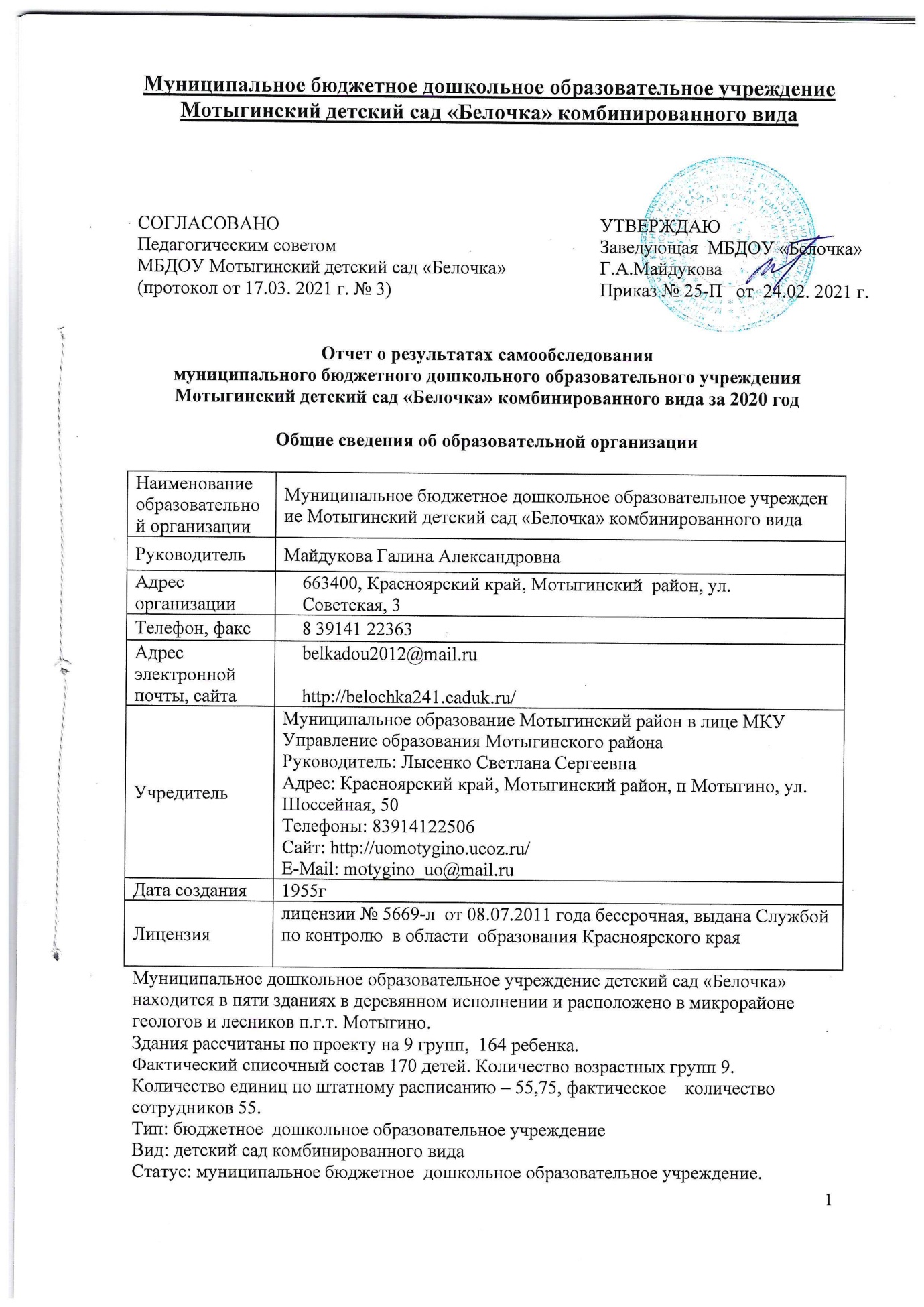 Цель деятельности детского сада – осуществление образовательной деятельности по реализации образовательных программ дошкольного образования.Предметом деятельности детского сада является формирование общей культуры, развитие физических, интеллектуальных, нравственных, эстетических и личностных качеств, формирование предпосылок учебной деятельности, сохранение и укрепление здоровья воспитанников.Режим работы ДОУ с 07.30 -18.00, пятидневная неделяАналитическая частьI. Оценка образовательной деятельностиОбразовательная деятельность в детском саду организована в соответствии с Федеральным законом от 29.12.2012 № 273-ФЗ «Об образовании в Российской Федерации», ФГОС дошкольного образования, СанПиН 2.4.1.3049-13 «Санитарно-эпидемиологические требования к устройству, содержанию и организации режима работы дошкольных образовательных организаций».Образовательная деятельность ведется на основании утвержденной Основной образовательной Программы дошкольного образования, которая составлена в соответствии с ФГОС дошкольного образования, с учетом примерной образовательной программы дошкольного образования, санитарно-эпидемиологическими правилами и нормативами, с учетом недельной нагрузки.  В группах компенсирующей направленности образовательный процесс ведется  в соответствии с  Адаптированной  основной  образовательной  Программой  для детей с тяжелыми нарушениями речи  (общее недоразвитие речи).Содержание Образовательной Программы   ДОУ обеспечивает развитие личности, мотивации и способностей детей в различных видах деятельности и охватывает следующие структурные единицы, представляющие определенные направления развития и образования детей (образовательные области): - социально - коммуникативное развитие; - познавательное развитие; - речевое развитие; - физическое развитие;- художественно – эстетическое развитие. В учреждении создан комфортный гибкий режим, составлен учебный план и сетка НОД (непосредственно – образовательная деятельность), которые предусматривают рациональное соотношение между различными видами деятельности и формами организации и с соблюдением санитарно – гигиенических норм и требований к максимальной нагрузке на детей. В основу организации образовательного процесса определен комплексно - тематический принцип с ведущим видом деятельности - игровой деятельностью. В детском саду созданы условия для развития игровой деятельности детей. В группах имеются разнообразные тематические уголки для проведения сюжетно – ролевой игры. Тематические уголки оснащены не только игрушками, но и предметами - заместителями, подсказывающими воспитанникам сюжет для игры. Игровой материал расположен так, чтобы детям было удобно им пользоваться. Для реализации программных задач педагоги используют метод проектирования. Работая в режиме проектирования, педагоги выбирают наиболее эффективные мотивационные ситуации, проблемно интересные для детей, что способствует их мыслительной деятельности, когда мотивом усвоения знаний является поиск решения ребенком различных проблем, развитие его активности и самостоятельности. Педагог не дает готовые знания и ответы, а включает детей в поисковую ситуацию, тем самым обеспечивая условия для развития его творческих интеллектуальных способностей. Весь образовательный процесс педагогический коллектив  детского сада  строит на основе планирования и анализа результатов. При планировании по каждому разделу программы педагоги используют разнообразные методы и приемы: игровые ситуации, решение логических задач, экспериментирование, задачи – загадки и др., тем самым поддерживая положительное отношение ребенка к познавательной деятельности.Детский сад посещают 170 воспитанников в возрасте от 1,5 до 7 лет. В детском саду сформировано 6 групп общеразвивающей направленности и 3 группы компенсирующей направленности. Из них:− 3 младших группы – 62 ребенка;− 2 средних группы – 32 ребенка;− 2 старших группы – 38 детей;− 2 подготовительных к школе группы – 38 детей.Для освоения образовательной программы дошкольного образования в условиях самоизоляции 2020 году  было предусмотрено проведение занятий.  В основном, общение происходило в формате онлайн, в WhatsApp и Viber. Право выбора предоставлялось родителям (законным представителям) исходя из имеющихся условий для участия их детей в занятиях. Педагоги  активизировали родителей на развитие интеллектуальных и творческих способностей воспитанников разными способами:  через исследовательскую деятельность, с помощью книг, телевидения, интернет-ресурсов, рисование, лепка, конструирование   из бумаги. Родителям были предложены тренажеры по вырезанию, развитию внимания, мышления и памяти. Все задания были разграничены от простого к сложному, составлены в увлекательной форме, доступны для понимания. По заданию педагогов родители сами проводили занятия и занимались совместным творчеством. Осуществлялась обратная связь с родителями по занятиям с детьми: родители сообщали по мобильной связи, в интернет сети, как ребенок выполняет задание, что вызывает трудности. Большое внимание уделялось  просветительской работе. Специалисты старались поддержать психологически родителей, давали советы и рекомендации по умению правильно организовать день с детьми. Конечно, взаимодействие необычное, но оно позволило как педагогам, так и родителям научиться общаться в особом формате. Родители, проведя достаточное количество времени со своими детьми,  могли увидеть их способности, а педагоги посоветовать родителям как продолжать развивать данные ребенку способности.Данные мониторинга посещения онлайн-занятий и количества просмотров занятий в записи по всем образовательным областям свидетельствует о достаточной вовлеченности и понимании родителями ответственности за качество образования своих детей.Опрос музыкального руководителя  и инструктора по физической культуре показал, что наряду с техническими сложностями проведения занятий в дистанционном режиме, были трудности в организации занятий со стороны родителей. Вывод: подобные занятия лучше проводить преимущественно при очном взаимодействии педагога и воспитанника.Воспитательная работаЧтобы выбрать стратегию воспитательной работы, в 2020 году проводился анализ состава семей воспитанников.Характеристика семей по составу: всего семей -143. Из них:Характеристика семей по количеству детейВоспитательная работа строится с учетом индивидуальных особенностей детей, с использованием разнообразных форм и методов, в тесной взаимосвязи воспитателей, специалистов и родителей. Детям из неполных семей уделяется большее внимание в первые месяцы после зачисления в детский сад.   II. Оценка системы управления организацииУправление детским садом осуществляется в соответствии с действующим законодательством и уставом детского сада.Управление детским садом строится на принципах единоначалия и коллегиальности. Коллегиальными органами управления являются: педагогический совет, общее собрание работников. Единоличным исполнительным органом является руководитель – заведующий.Органы управления, действующие в детском садуСтруктура и система управления соответствуют специфике деятельности детского сада.По итогам 2020 года система управления Детского сада оценивается как эффективная, позволяющая учесть мнение работников и всех участников образовательных отношений. В следующем году изменение системы управления не планируется.III. Оценка содержания и качества подготовки обучающихся.В ДОУ разработано Положение о внутренней оценке качества образования. Целью системы оценки качества образования является установление соответствия качества дошкольного образования в ДОУ федеральному государственному образовательному стандарту дошкольного образования. Реализация внутренней системы оценки качества образования осуществляется в ДОУ на основе внутреннего контроля и мониторинга. Внутренний контроль осуществляется в виде плановых или оперативных проверок и мониторинга. Контроль в виде плановых проверок осуществляется в соответствии с утверждённым годовым планом. Мониторинг качества образовательной деятельности в 2020 году показал хорошую работу педагогического коллектива по всем показателям.Уровень развития детей анализируется по итогам педагогической диагностики. Формы проведения диагностики:-диагностические занятия (по каждому разделу программы);-диагностические срезы;-наблюдения, итоговые занятия.Разработаны диагностические карты освоения основной образовательной программы дошкольного образования детского сада в каждой возрастной группе. Карты включают анализ уровня развития воспитанников в рамках целевых ориентиров дошкольного образования и качества освоения образовательных областей. Так, результаты качества освоения ООП детского сада на конец 2020 года выглядят следующим образом:В  мае 2020 года педагоги детского сада провели индивидуальные  обследования 36 воспитанников подготовительной группы на предмет оценки сформированности предпосылок к учебной деятельности.  Результаты педагогического анализа показывают  преобладание детей со средним и высоким уровнями развития при прогрессирующей динамике на конец учебного года, что говорит о результативности образовательной деятельности в детском саду.В период с 15.11.2020 по 02.12.2020 проводилось анкетирование 85% родителей, получены следующие результаты:Удовлетворенность качеством образования на основе опроса родителей (законных представителей) воспитанников по группам детского сада следующая: в младших группах удовлетворенность составляет 72%, средних – 73%, старших – 77% и подготовительных – 86%. При этом родители считают, что у детей периодически наблюдалось снижение интереса к занятиям в дистанционном режиме, что связывают с качеством связи и форматом проведения занятий, в том числе и посредством гаджетов.В целом по детскому саду результаты анализа опроса родителей (законных представителей) свидетельствуют о достаточном уровне удовлетворенности качеством образовательной деятельности в дистанционном режиме. Так, 57% родителей отмечают, что работа воспитателей при проведении онлайн-занятий была качественной, 41% родителей частично удовлетворены процессом дистанционного освоения образовательной программы и 2% не удовлетворены.  С целью информирования родителей об организации образовательной деятельности в ДОУ оформлены информационные стенды, информационные уголки для родителей. В связи с введенными карантинными мероприятиями  по коронавирусной инфекции, проводимые раньше совместные мероприятия с  детьми  и родителями:  праздники, досуги, открытые занятия, конкурсы отменены до полного снятия ограничений санитарными органами. На сайте ДОУ создан раздел «Для Вас, родители!», в социальной сети Одноклассники действует группа «Детский сад «Белочка» для информирования общественности о деятельности детского сада и обмена информацией.  Во время самоизоляции в марте-мае 2020г.  многие мероприятия были проведены в режиме дистанционных  занятий, онлайн-конференции и собраний для родителей и педагогов. Общение с родительской общественностью, так же проводилось через мобильные приложения WhatsApp и Viber. IV. Оценка организации учебного процесса (воспитательно-образовательного процесса)В основе образовательного процесса в детском саду лежит взаимодействие педагогических работников, администрации и родителей. Основными участниками образовательного процесса являются дети, родители, педагоги.Основные форма организации образовательного процесса:совместная деятельность педагогического работника и воспитанников в рамках организованной образовательной деятельности по освоению основной общеобразовательной программы;самостоятельная деятельность воспитанников под наблюдением педагогического работника.Занятия в рамках образовательной деятельности ведутся по подгруппам. Продолжительность занятий составляет:в группах с детьми от 1,5 до 3 лет – до 10 мин;в группах с детьми от 3 до 4 лет – до 15 мин;в группах с детьми от 4 до 5 лет – до 20 мин;в группах с детьми от 5 до 6 лет – до 25 мин;в группах с детьми от 6 до 7 лет – до 30 мин.Между занятиями в рамках образовательной деятельности предусмотрены перерывы продолжительностью не менее 10 минут.Основной формой занятия является игра. Образовательная деятельность с детьми строится с учётом индивидуальных особенностей детей и их способностей. Выявление и развитие способностей воспитанников осуществляется в любых формах образовательного процесса.Чтобы не допустить распространения коронавирусной инфекции, администрация детского сада ввела в 2020 году дополнительные ограничительные и профилактические меры в соответствии с СП 3.1/2.4.3598-20:ежедневный усиленный фильтр воспитанников и работников – термометрию с помощью бесконтактных термометров и опрос на наличие признаков инфекционных заболеваний. Лица с признаками инфекционных заболеваний изолируются, а детский сад уведомляет территориальный орган Роспотребнадзора;еженедельную генеральную уборку с применением дезинфицирующих средств, разведенных в концентрациях по вирусному режиму;ежедневную влажную уборку с обработкой всех контактных поверхностей, игрушек и оборудования дезинфицирующими средствами;дезинфекцию посуды, столовых приборов после каждого использования;бактерицидные установки в групповых комнатах;частое проветривание групповых комнат в отсутствие воспитанников;проведение всех занятий в помещениях групповой ячейки или на открытом воздухе отдельно от других групп;требование о заключении врача об отсутствии медицинских противопоказаний для пребывания в детском саду ребенка, который переболел или контактировал с больным COVID-19.V. Оценка качества кадрового обеспеченияДетский сад укомплектован педагогами на 100 процентов согласно штатному расписанию. Педагогический коллектив состоит из  21 специалиста. Соотношение воспитанников, приходящихся на 1 взрослого:− воспитанник/педагоги – 8/1;− воспитанники/все сотрудники – 3,12/1.Повышение квалификацииРезультаты анализа направлений и тематики дополнительных профессиональных программ (повышение квалификации), которые освоили воспитатели детского сада за три последних года, включая и 2020 год, показывают, что все они по профилю педагогической деятельности. Курсы повышения квалификации в 2020 году прошли 6 педагогов. Педагоги постоянно повышают свой профессиональный уровень, эффективно участвуют в работе методических объединений, краевых и всероссийских вебинарах, знакомятся с опытом работы своих коллег и других дошкольных учреждений, а также саморазвиваются. Все это в комплексе дает хороший результат в организации педагогической деятельности и улучшении качества образования и воспитания дошкольников.В 2021 году требуется предусмотреть обучение педагогов дошкольной организации по тематическим дополнительным профессиональным программ (повышение квалификации), направленных на формирование/совершенствование ИКТ-компетенций, повышение компьютерной грамотности для последующего обеспечения качества образовательной деятельности с применением дистанционных образовательных технологий. За 2020 год педагогические работники прошли аттестацию и получили:− первую квалификационную категорию – 3 воспитателя, 1 музыкальный руководитель, 1 педагог-психолог;– высшую квалификационную категорию – 1 воспитатель, 1 учитель-логопед.В 2020 году педагоги детского сада приняли участие в конкурсах:В 2020 году в связи с ограничительными мерами по предотвращению распространения коронавирусной инфекции педагоги использовали в работе дистанционные образовательные технологии.Анализ данных, полученных на основе наблюдения и опроса воспитателей по применению ими информационных и дистанционных технологий в образовательной деятельности, в том числе и дополнительном образовании, показал, что педагоги испытывали существенные трудности, связанные с отсутствием необходимых компетенций для подготовки к дистанционным занятиям и их проведению в Skype, Zoom и WhatsApp. Большинство педагогов отметили, что в их педагогической деятельности ранее не применялась такая форма обучения, у них не было опыта для ее реализации. Кроме того, существенно осложняла ситуацию низкая мотивация родителей к занятиям с детьми-дошкольниками.VI. Оценка учебно-методического и библиотечно-информационного обеспеченияВ детском саду библиотека является составной частью методической службы. Библиотечный фонд располагается в методическом кабинете, кабинетах специалистов, группах детского сада. Библиотечный фонд представлен методической литературой по всем образовательным областям основной общеобразовательной программы, детской художественной литературой, периодическими изданиями, а также другими информационными ресурсами на различных электронных носителях. В каждой возрастной группе имеется банк необходимых учебно-методических пособий, рекомендованных для планирования воспитательно-образовательной работы в соответствии с обязательной частью ООП.В 2020 году детский сад пополнил учебно-методический комплект к примерной общеобразовательной программе дошкольного образования «От рождения до школы» в соответствии с ФГОС.Мы приобрели наглядно-дидактические пособия:− картины для рассматривания, плакаты;− комплексы для оформления родительских уголков;− рабочие тетради для обучающихся;− детскую художественную литературу.Оформлена подписка на 2020г. на электронный журнал «Система образования». Оборудование и оснащение методического кабинета достаточно для реализации образовательных программ. В методическом кабинете созданы условия для возможности организации совместной деятельности педагогов. Кабинет  оснащен техническим и компьютерным оборудованием.Информационное обеспечение детского сада включает:− информационно-телекоммуникационное оборудование 15 компьютеров, 9 принтеров;− программное обеспечение – позволяет работать с текстовыми редакторами, интернет-ресурсами, фото-, видеоматериалами, графическими редакторами.В детском саду учебно-методическое и информационное обеспечение достаточное для организации образовательной деятельности и эффективной реализации образовательных программ.VII. Оценка материально-технической базыВ детском саду сформирована материально-техническая база для реализации образовательных программ, жизнеобеспечения и развития детей. В детском саду оборудованы помещения:− групповые помещения – 9;− кабинет заведующего – 1;− методический кабинет – 1;− музыкальный зал – 1;− физкультурный зал – 1;− пищеблок – 1;− прачечная – 1;− медицинский кабинет – 1;Все группы оснащены в соответствии с возрастом, полом детей, оборудованием для групповой и продуктивной деятельности: столы, стулья, кровати, шкафчики для раздевания, групповая мебель, игрушки, дидактические игры и пособия.Пространства групп  организованы в виде хорошо разграниченных зон  («центры», «уголки»), оснащенные большим количеством развивающих материалов (книги, игрушки, материалы для творчества, развивающее оборудование и пр.). Все предметы  доступны детям. Подобная организация пространства позволяет дошкольникам выбирать интересные для себя занятия, чередовать их в течение дня, а педагогу дает возможность эффективно организовывать образовательный процесс с учетом индивидуальных особенностей детей. Оснащение уголков меняется в соответствии с тематическим планированием образовательного процесса. В качестве таких центров развития выступают: • уголок для ролевых игр; • книжный уголок; • зона для настольно-печатных игр; • выставка (детского рисунка, детского творчества, изделий народных мастеров и т. д.); • уголок природы (наблюдений за природой); • уголок для игр с песком; опытно-экспериментальной деятельности• игровой уголок (с игрушками, строительным материалом); • уголки для разнообразных видов самостоятельной деятельности детей - конструктивной, изобразительной, музыкальной и др.; • игровой центр с крупными мягкими конструкциями (блоки, домики, тоннели и пр.) для легкого изменения игрового пространства. В 2020 году детский сад провел текущий ремонт 9 групп, 9 спальных помещений, музыкального и физкультурного залов. Проведен капитальный ремонт туалетных комнат корпуса № 5.  Материально-техническое состояние детского сада и территории соответствует действующим санитарно-эпидимиологическим требованиям к устройству, содержанию и организации режима работы в дошкольных организациях, правилам пожарной безопасности, требованиям охраны труда. Таким образом, в результате аналитической деятельности работы МБДОУ  Мотыгинский детский сад «Белочка» при проведении самообследования, были намечены перспективы роста:- с целью повышения компетентности молодых педагогов, планировать с  ними соответствующую методическую работу;- оптимизировать работу по аттестации педагогов, не имеющих квалификационной категории;- с целью построения партнёрского взаимодействия семьи и детского сада необходимо более активно привлекать родителей (законных представителей) к участию в воспитательно-образовательном процессе (в частности непосредственно в образовательную деятельность), повышать компетентность родителей (законных представителей) в вопросах воспитания и образования детей, охраны и укрепления их физического и психического здоровья, развития индивидуальных способностей;- педагогам и специалистам планировать совместную работу с целью повышения имиджа ДОУ в районе: открытые мероприятия, презентации, оформление наглядной информации и т. д.;- продолжить пополнение методического кабинета новинками педагогической и художественной литературой, пособиями для организации образовательно-воспитательного процесса;- совершенствовать материально-техническое оснащение учреждения.Работу МБДОУ Мотыгинский детский сад «Белочка» комбинированного вида в 2020 году считать удовлетворительной.VIII. Организация питания в ДОУ Организация питания  детей   в детском саду осуществляется на  основании следующих документов:- в соответствии со статьями 37, 41, пунктом 7 статьи 79 Федерального закона от 29.12.2012 № 273-Ф3 «Об образовании в Российской Федерации»;- Федеральным законом от 30.03.1999 № 52-ФЗ «О санитарно-эпидемиологическом благополучии населения»;- СанПиН 2.3/2.4.3590-20, «Санитарно-эпидемиологические требования к организации общественного питания населения», утвержденные  постановлением главного санитарного врача от 27.10.2020 № 32;- СанПин 2.4.3648-20,  «Санитарно-эпидемиологические требования к организациям воспитания и обучения, отдыха и оздоровления детей и молодежи», утвержденными постановлением главного санитарного врача от 28.09.2020 № 28;- Федеральным законом № 29-ФЗ от 02.01.2000г. «О качестве и безопасности пищевых продуктов» с изменениями на 13.07.2020г.;-Положение  об организации питания в  МБДОУ Мотыгинский детский сад «Белочка», утвержденное приказом № 148-П от 26.10.2020г;Положение о бракеражной комиссии МБДОУ Мотыгинский детский сад «Белочка», утвержденное приказом № 148-П от 26.10.2020г;-Положение о родительском контроле за организацией питания воспитанников МБДОУ Мотыгинский детский сад «Белочка», утвержденное приказом № 148-П от 26.10.2020г:-Положение о порядке доступа законных представителей воспитанников МБДОУ Мотыгинский детский сад «Белочка» в помещение для приема пищи, утвержденное приказом № 148-П от 26.10.2020г;-Локальные нормативные акты ДОУ, связанные с безопасностью организации питания, размещенные на сайте детского сада http://xn--80abmues7d.xn----btbeusiedbvo2i.xn--p1ai/organizacziya-pitaniya-v-dou/; Имеется вся необходимая документация по питанию, которая ведется по форме при своевременном заполнении. Организация питания в дошкольном образовательном учреждении осуществляетсяна договорной основе с Поставщиком как за счет средств бюджета, так и за счетсредств родителей (законных представителей) воспитанников. Порядок поставки продуктов определяется муниципальным контрактом и (или)договором.  Закупка и поставка продуктов питания осуществляется в порядке, установленном Положением о питании в ДОУ, Федеральным законом № 44-ФЗ от 05.04.2013г. с изменениями на 30.12.2020г. «О контрактной системе закупок товаров, работ, услуг для обеспечения государственных и муниципальных нужд» на договорной основе за счет средств бюджета и за счет средств платы родителей (законных представителей) за присмотр и уход за детьми в дошкольном образовательном учреждении.Основной целью организации питания является создание оптимальных условий для укрепления здоровья и обеспечения безопасного и сбалансированного питания воспитанников, осуществления контроля необходимых условий для организации питания, а также соблюдения условий приобретения и хранения продуктов в дошкольном образовательном учреждении. Основными задачами при организации питания в ДОУ являются:- обеспечение воспитанников питанием, соответствующим возрастным физиологическим потребностям в рациональном и сбалансированном питании;- гарантированное качество и безопасность питания и пищевых продуктов, используемых в питании;- предупреждение (профилактика) среди воспитанников ДОУ инфекционных и неинфекционных    заболеваний, связанных с фактором питания;- пропаганда принципов здорового и полноценного питания;- анализ и оценка профессионализма лиц, участвующих в обеспечении качественного питания, по результатам их практической деятельности;- разработка и соблюдение нормативно-правовых актов ДОУ в части организации и обеспечения качественного питания в ДОУ.Питание в ДОУ осуществляется с учетом примерного 10-дневного меню, разработанного на основе физиологических потребностей в питании детей дошкольного возраста, утвержденного заведующим ДОУ. Воспитанники ДОУ получают 4-х разовое питание,  включающее завтрак, второй завтрак, обед и усиленный полдник. Объем пищи и выход блюд строго соответствуют возрасту ребенка.На основе примерного меню составляется ежедневное меню-требование и утверждается заведующим ДОУ. При составлении меню-требования для детей в возрасте от 1,5 года до 7 лет учитывается:- среднесуточный набор продуктов для каждой возрастной группы;- объем блюд для каждой группы;- нормы физиологических потребностей;- нормы потерь при холодной и тепловой обработке продуктов;- выход готовых блюд;- нормы взаимозаменяемости продуктов при приготовлении блюд;- требования Роспотребнадзора в отношении запрещенных продуктов и блюд, использование которых может стать причиной возникновения желудочно-кишечного заболевания или отравления.При наличии детей в ДОУ, имеющих рекомендации по специальному питанию, в меню-требование обязательно включаются блюда диетического питания.Меню-требование является основным документом для приготовления пищи на пищеблоке ДОУ. Для обеспечения преемственности питания родителей (законных представителей) информируют об ассортименте питания ребенка, вывешивается меню на раздаче и в приемных групп. Контроль качества питания (разнообразия), витаминизации блюд, закладки продуктов питания, кулинарной обработки, выхода блюд, вкусовых качеств пищи, санитарного состояния пищеблока, правильности хранения и соблюдения сроков реализации продуктов осуществляют шеф-повар, медсестра и кладовщик.В ДОУ созданы следующие условия для организации питания:- наличие производственных помещений для хранения и приготовления пищи, полностью оснащенных необходимым технологическим оборудованием и инвентарем;- наличие помещений для приема пищи, оснащенных соответствующей мебелью.Выдача готовой пищи разрешается только после проведения контроля  бракеражной комиссией в составе не менее 3-х человек. Результаты контроля регистрируются в журнале бракеража готовой кулинарной продукции. Масса порционных блюд должна соответствует выходу блюда, указанному в меню.Выдача пищи на группы детского сада осуществляется строго по графику.Работа по организации питания детей в группах осуществляется под руководством воспитателя и заключается:- в создании безопасных условий при подготовке и вовремя приема пищи;- в формировании культурно-гигиенических навыков во время приема пищи детьми.В целях профилактики гиповитаминозов, непосредственно перед раздачей,медицинским работником ДОУ осуществляется С-витаминизация III блюда.Результаты анализа показателей деятельности организацииДанные приведены по состоянию на 31.12.2020. 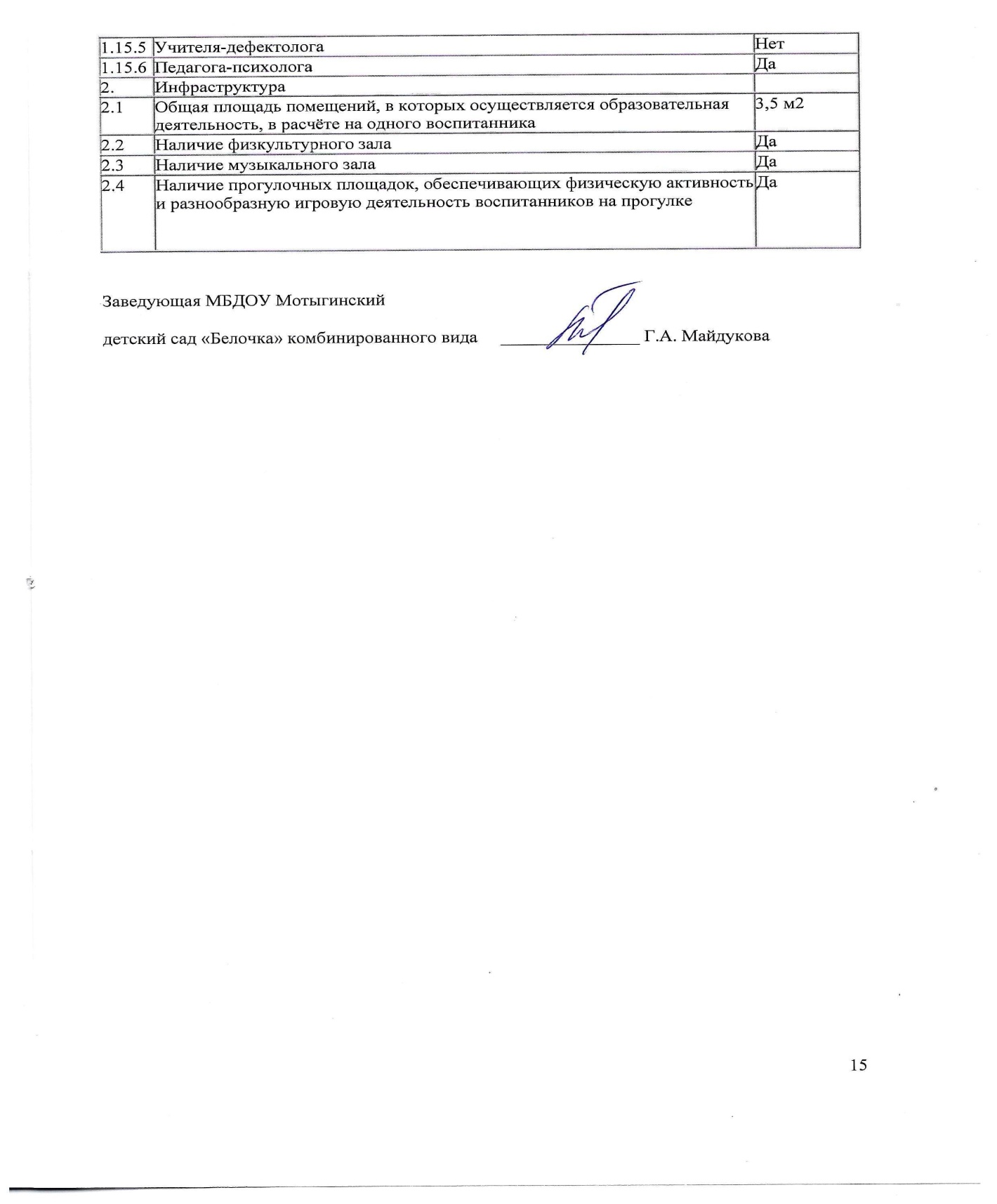 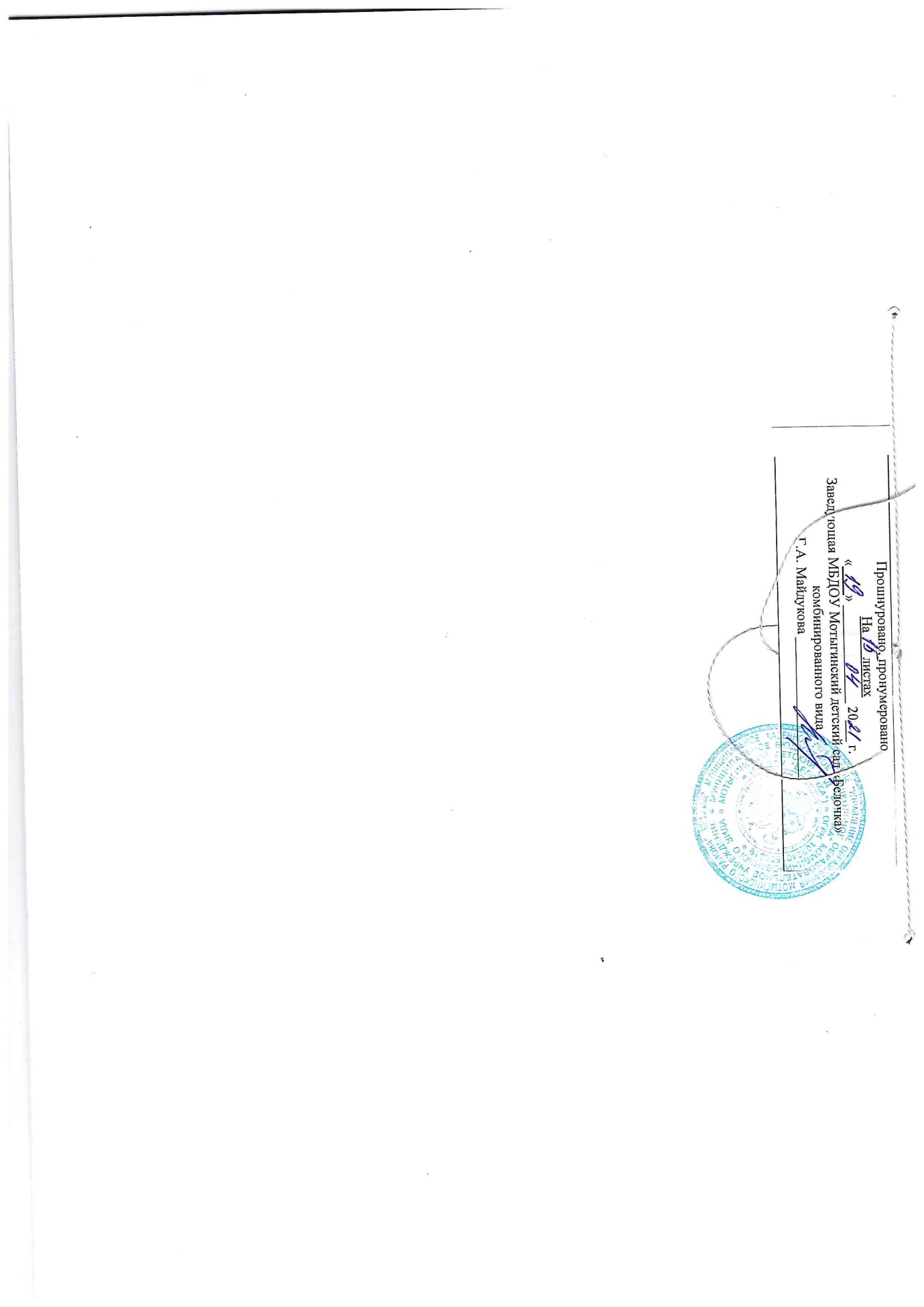 Состав семьиКоличество семейПроцент от общего количества семей воспитанниковПолная11983%Неполная с матерью1812,5%Неполная с отцом10,7%Оформлено опекунство32%Количество детей в семьеКоличество семейПроцент от общего количества семей воспитанниковОдин ребенок4227,7%Два ребенка7951,9%Три ребенка и более2220,4%Наименование органаФункцииЗаведующийКонтролирует работу и обеспечивает эффективное взаимодействие структурных подразделений организации, утверждает штатное расписание, отчетные документы организации, осуществляет общее руководство детским садомПедагогический советОсуществляет текущее руководство образовательной деятельностью детского сада, в том числе рассматривает вопросы:− развития образовательных услуг;− регламентации образовательных отношений;− разработки образовательных программ;− выбора учебников, учебных пособий, средств обучения и воспитания;− материально-технического обеспечения образовательного процесса;− аттестации, повышении квалификации педагогических работников;− координации деятельности методических объединенийОбщее собрание работниковРеализует право работников участвовать в управлении образовательной организацией, в том числе:− участвовать в разработке и принятии коллективного договора, Правил трудового распорядка, изменений и дополнений к ним;− принимать локальные акты, которые регламентируют деятельность образовательной организации и связаны с правами и обязанностями работников;− разрешать конфликтные ситуации между работниками и администрацией образовательной организации;− вносить предложения по корректировке плана мероприятий организации, совершенствованию ее работы и развитию материальной базыУровень развития воспитанников в рамках целевых ориентировВыше нормыВыше нормыНормаНормаНиже нормыНиже нормыИтогоИтогоУровень развития воспитанников в рамках целевых ориентировКол-во%Кол-во%Кол-во%Кол-во% воспитанников в пределе
нормыУровень развития воспитанников в рамках целевых ориентиров6035.29455,3169,417090,5Качество освоения образовательных областей6035,210159,495,317094,7 Кадровый потенциал Кадровый потенциалКоличество работников (человек):Административные работникиПедагогические работникиУчебно-вспомогательный  персонал                55                  3                21                31Количество педагогов, имеющих образование:- Высшее (всего чел.)- Среднее специальное (всего чел.)- Обучаются в вузах  и педагогическом колледже (всего чел.)5 (23%)14 (67%)1  (4,8%)Состав педагогов по стажу работы:- От 1 года до 5 лет- От 5 до 10 лет- От 10 до 15 лет- От 15 и более2 (9,5)                3 (14,2%)6  (28,5%)10 (47,6%)Количество педагогов по квалификационным категориям:- Высшая- Первая- Соответствие занимаемой должности 4  (19%)10 (47,8%)7 (33,2%)№Название конкурсовРезультат1Конкурс на сайте Всероссийского информационного портала «Воспитатель ДОУ» в номинации лучший сценарий мероприятия «Ярмарочный перезвон»Диплом 1 место 2Конкурс на сайте Всероссийского информационного портала «Воспитатель ДОУ» в номинации лучшая презентация воспитателя «Лесные цветы Сибири»Диплом 1 место3VΙΙΙ Всероссийский профессиональный конкурс «Гордость России» в номинации «Педагогический проект» тема: «Проект духовно-нравственного воспитания» Диплом 1 место 4Всероссийский конкурс чтецов, посвященный 75-годовщине Победы в Вов «Живое слово о войне»Диплом 2-й степени5Χ Всероссийский педагогический конкурс «Вектор развития» номинация «Конспекты НОД с детьми дошкольного возраста» Конкурсная работа «Осеннее путешествие» Диплом 1 место6Участие на сайте Вестник педагога во Всероссийском тестировании «Применение игровой деятельности в обучении детей дошкольного возраста»Диплом 1 место7Сетевое издание «Педагогическая олимпиада» Всероссийский конкурс «Лучшая технологическая карта по ФГОС ДО-2020»Дипломы 1 и 2  место8Всероссийский литературный конкурс для детей и педагогов «Любите Маршака, учитесь у него», посвященный творчеству С.Я. Маршака, номинация «Любимые герои из произведений», конкурсная работа «Мягкая книжка «Сказка о глупом мышонке»Диплом 1 место11Организация и участие в детско-родительском конкурсе «Мы знаем и любим Маршака» во Всероссийском  центре дистанционных мероприятий «Идея»Дипломы победителей пяти участникам. Сертификат + благодарность организаторам.№ п/пПоказателиЕдиница измерения1.Образовательная деятельность1.1Общая численность воспитанников, осваивающих образовательную программу дошкольного образования, в том числе1701.1.1В режиме полного дня (8-12 часов)1701.1.2В режиме кратковременного пребывания (3-5 часов)-1.1.3В семейной дошкольной группе-1.1.4В форме семейного образования с психолого-педагогическим сопровождением на базе дошкольной образовательной организации-1.2Общая численность воспитанников в возрасте до 3 лет621.3Общая численность воспитанников в возрасте от 3 до 8  лет1081.4Численность/удельный вес численности воспитанников в общей численности воспитанников, получающих услуги присмотра и ухода:1.4.1В режиме полного дня (8-12 часов)170/100%1.4.2В режиме продлённого дня (12ч)-1.4.3В режиме круглосуточного пребывания-1.5Численность/удельный вес численности воспитанников с ограниченными возможностями здоровья в общей численности воспитанников, получающих услуги: (ТНР)39/22,9%1.5.1По коррекции недостатков в физическом и (или) психическом развитии-1.5.2По освоению образовательной программы дошкольного образования39/22,9%1.5.3По присмотру и уходу-1.6Средний показатель пропущенных дней при посещении дошкольной образовательной организации по болезни на одного воспитанника371.7Общая численность педагогических работников, в том числе:211.7.1Численность/удельный вес численности педагогических  работников, имеющих высшее образование 5/24%1.7.2Численность/удельный вес численности педагогических работников, имеющих высшее образование педагогической направленности (профиля)3/14 %1.7.3Численность/удельный вес численности педагогических работников, имеющих среднее профессиональное образование14/66,7%1.7.4Численность/удельный вес численности педагогических работников, имеющих среднее профессиональное образование педагогической направленности (профиля)14/66,7%1.8Численность/удельный вес численности педагогических работников, которым по результатам аттестации присвоена квалификационная категория, в общей численности педагогических работников, в том числе:14/ 66,6%1.8.1Высшая 4/19 %1.8.2.Первая 10/47,6%1.9Численность/удельный вес численности педагогических работников в  общей численности педагогических работников, педагогический стаж работы которых составляет:1.9.1До 5 лет2/9,5%1.9.2Свыше 30 лет4/19%1.10Численность/удельный вес численности педагогических работников в общей численности педагогических работников в возрасте до 30 лет1/4,7 %1.11Численность/удельный вес численности педагогических работников в общей численности педагогических работников в возрасте от 55 лет3/14,2%1.12Численность/удельный вес численности педагогических и административно-хозяйственных работников, прошедших за последние 5 лет повышение квалификации/профильную переподготовку по профилю педагогической деятельности или иной осуществляемой в образовательной организации деятельности, в общей численности педагогических и административно-хозяйственных работников21/100%1.13Численность/удельный вес численности педагогических и административно-хозяйственных работников, прошедших повышение квалификации по применению в образовательном процессе федеральных государственных образовательных стандартов в общей численности педагогических и административно-хозяйственных работников21/100 %1.14Соотношение «педагогический работник/воспитанник» в дошкольной образовательной организации21/170 1.15Наличие в образовательной организации следующих педагогических работников:1.15.1Музыкального руководителяДа1.15.2Инструктора по физической культуреДа1.15.3Учителя-логопедаДа1.15.4ЛогопедаНет1.15.5Учителя-дефектологаНет1.15.6Педагога-психологаДа2.Инфраструктура2.1Общая площадь помещений, в которых осуществляется образовательная деятельность, в расчёте на одного воспитанника3,5 м22.2Наличие физкультурного залаДа2.3Наличие музыкального залаДа2.4Наличие прогулочных площадок, обеспечивающих физическую активность и разнообразную игровую деятельность воспитанников на прогулкеДа